Przerywacz płomienia deflagracji z aprobatą IECExKlingenberg, lipiec 2021. Jako jedyny tego rodzaju przerywacz płomienia deflagracji do układów pomiaru ciśnienia WIKA, poza aprobatą ATEX posiada również aprobatę IECEx. Dzięki temu zyskuje popularność na skalę globalną. Zabezpieczenie (model 910.21) spełnia wymagania normy zharmonizowanej EN ISO 16852:2016 dotyczącej przerywaczy płomienia. Przerywacze tworzą kompletne zespoły pomiarowe w połączeniu z przyrządami pomiarowymi i separatorami membranowymi WIKA oraz są przeznaczone do instalacji w strefie 0 zagrożenia wybuchem.W razie awarii, przerywacz płomienia deflagracji zapobiega ewentualnemu przejściu płomienia z przyrządu na stronę procesu, a oznaczenie na zespole pomiarowym wskazuje punkt, w którym rozpoczyna się zabezpieczona strona instalacji. Liczba znaków: 734Słowo kluczowe: Przerywacz płomienia deflagracjiProducent:WIKA Alexander Wiegand SE & Co. KGAlexander-Wiegand-Straße 3063911 Klingenberg/GermanyTel. +49 9372 132-0Fax +49 9372 132-406vertrieb@wika.comwww.wika.deZdjęcie firmowe WIKA: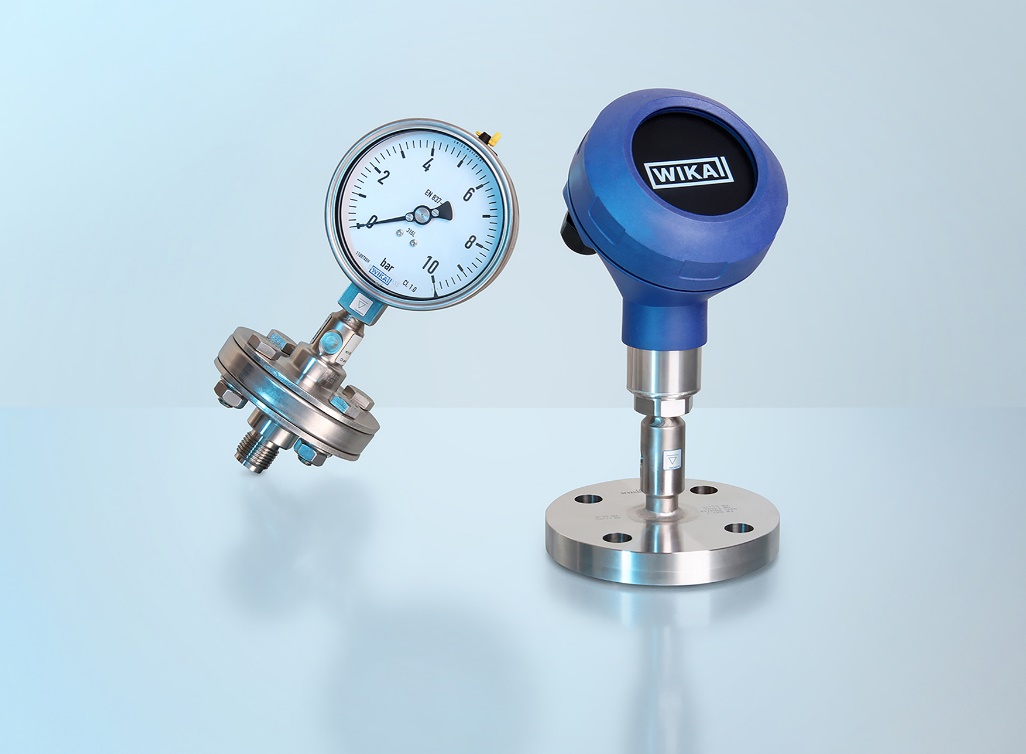 Model: 910.21Edycja przez:WIKA Polska spółka z ograniczoną odpowiedzialnością sp. k. ul. Łęgska 29/35 87-800 Włocławek Tel. (+48) 54 23 01 100 Fax (+48) 54 23 01 101 info@wikapolska.pl www.wikapolska.plReklama prasowa WIKA 